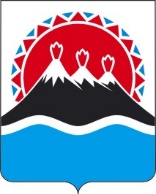 П О С Т А Н О В Л Е Н И ЕПРАВИТЕЛЬСТВА  КАМЧАТСКОГО КРАЯ                   г. Петропавловск-КамчатскийПРАВИТЕЛЬСТВО ПОСТАНОВЛЯЕТ:1. Внести в государственную программу Камчатского края «Развитие здравоохранения Камчатского края», утвержденную постановлением Правительства Камчатского края от 29.11.2013 № 524-П, изменения согласно приложению, к настоящему постановлению.2. Настоящее постановление вступает в силу после дня его официального опубликования.Изменения в государственную программу Камчатского края «Развитие здравоохранения Камчатского края», утвержденную постановлением Правительства Камчатского края от 29.11.2013 № 524-П (далее - Программа)1. Раздел «Объемы бюджетных ассигнований Программы» паспорта Программы изложить в следующей редакции:2. Раздел «Объем бюджетных ассигнований Подпрограммы 1» паспорта Подпрограммы 1 «Профилактика заболеваний и формирование здорового образа жизни. Развитие первичной медико-санитарной помощи» изложить в следующей редакции:3. Раздел «Объем бюджетных ассигнований Подпрограммы 2» паспорта Подпрограммы 2 «Совершенствование оказания специализированной, включая высокотехнологичную, медицинской помощи, скорой, в том числе скорой специализированной, медицинской помощи, медицинской эвакуации» изложить в следующей редакции:4. Раздел «Объем бюджетных ассигнований Подпрограммы 3» паспорта Подпрограммы 3 «Управление развитием отрасли» изложить в следующей редакции:5. Раздел «Объем бюджетных ассигнований Подпрограммы 4» паспорта Подпрограммы 4 «Охрана здоровья матери и ребенка» изложить в следующей редакции:6. Раздел «Объем бюджетных ассигнований Подпрограммы 5» паспорта Подпрограммы 5 «Развитие медицинской реабилитации и санаторно-курортного лечения, в том числе детям» изложить в следующей редакции:7. Раздел «Объем бюджетных ассигнований Подпрограммы 6» паспорта Подпрограммы 6 «Оказание паллиативной помощи, в том числе детям» изложить в следующей редакции:8. Раздел «Объем бюджетных ассигнований Подпрограммы 7» паспорта Подпрограммы 7 «Кадровое обеспечение системы здравоохранения» изложить в следующей редакции:9. Раздел «Объем бюджетных ассигнований Подпрограммы 8» паспорта Подпрограммы 8 «Совершенствование системы лекарственного обеспечения, в том числе в амбулаторных условиях» изложить в следующей редакции:10. Раздел «Объем бюджетных ассигнований Подпрограммы 9» паспорта Подпрограммы 9 «Инвестиционные мероприятия в здравоохранении Камчатского края» изложить в следующей редакции:11. Раздел «Объем бюджетных ассигнований Подпрограммы А» паспорта Подпрограммы А «Финансовое обеспечение территориальной программы обязательного медицинского страхования» изложить в следующей редакции:12. Раздел «Объем бюджетных ассигнований Подпрограммы Б» паспорта Подпрограммы Б «Совершенствование оказания экстренной медицинской помощи, включая эвакуацию в Камчатском крае» изложить в следующей редакции:13. Приложение 3 к программе изложить в следующей редакции:[Дата регистрации]№[Номер документа]О внесении изменений в государственную программу Камчатского края «Развитие здравоохранения Камчатского края», утвержденную постановлением Правительства Камчатского края от 29.11.2013 № 524-П Председатель Правительства Камчатского края[горизонтальный штамп подписи 1] Е.А. ЧекинПриложение к постановлениюПравительства Камчатского краяот   ________________№ _______«Объемы бюджетныхассигнований Программыобщий объем финансирования Программы составляет 226 802 006,20465 тыс. рублей, в том числе за счет средств:федерального бюджета (по согласованию) - 14 989 114,65271 тыс. руб., из них по годам:2014 год - 301 680,83306 тыс. рублей;2015 год - 275 718,45865 тыс. рублей;2016 год - 173 142,70000 тыс. рублей;2017 год - 290 313,30100 тыс. рублей; 2018 год - 663 587,37000 тыс. рублей;2019 год - 2 055 654,00000 тыс. рублей;2020 год - 3 075 771,45000 тыс. рублей;2021 год - 3 970 226,80000 тыс. рублей;2022 год - 1 357 403,20000 тыс. рублей;2023 год - 1 254 451,80000 тыс. рублей;2024 год - 1 498 716,70000 тыс. рублей;2025 год - 72 448,04000 тыс. рублей;краевого бюджета (без учета межбюджетных трансфертов (далее - МБТ) бюджету территориального фонда обязательного медицинского страхования Камчатского края (далее также - ТФОМС Камчатского края) и страховых взносов на обязательное медицинское страхование неработающего населения из краевого бюджета) - 77 775 282,88320 тыс. рублей, из них по годам:2014 год - 3 965 908,72442 тыс. рублей;2015 год - 4 734 816,54042 тыс. рублей;2016 год - 4 750 870,33647 тыс. рублей;2017 год - 4 837 376,02063 тыс. рублей;2018 год - 5 258 223,13210 тыс. рублей;2019 год - 5 453 646,94876 тыс. рублей;2020 год - 6 482 499,70845 тыс. рублей;2021 год - 10 275 158,96718 тыс. рублей;2022 год - 9 129 529,03710 тыс. рублей;2023 год - 9 471 996,43296 тыс. рублей;2024 год - 8 556 990,30830 тыс. рублей;2025 год - 4 858 266,72641 тыс. рублей;бюджета ТФОМС Камчатского края (по согласованию) - 134 037 608,66874 тыс. рублей, в том числе МБТ бюджету ТФОМС Камчатского края - 647 454,00000 тыс. рублей, страховые взносы на обязательное медицинское страхование неработающего населения из краевого бюджета - 33 826 006,80000 тыс. рублей, из них по годам:2014 год - 6 311 960,8500 тыс. рублей, в том числе МБТ бюджету ТФОМС Камчатского края - 419 554,00000 тыс. рублей, страховые взносы на обязательное медицинское страхование неработающего населения из краевого бюджета -   2 475 814,00000 тыс. рублей;2015 год - 6 984 247,45000 тыс. рублей, в том числе страховые взносы на обязательное медицинское страхование неработающего населения из краевого бюджета - 2 921 173,20000 тыс. рублей;2016 год - 7 552 458,62000 тыс. рублей, в том числе страховые взносы на обязательное медицинское страхование неработающего населения из краевого бюджета - 2 945 768,80000 тыс. рублей;2017 год - 7 769 846,51000 тыс. рублей, в том числе МБТ бюджету ТФОМС Камчатского края - 227 900,00000 тыс. рублей, страховые взносы на обязательное медицинское страхование неработающего населения из краевого бюджета - 2 755 517,00000 тыс. рублей;2018 год - 9 001 288,370000 тыс. рублей, в том числе страховые взносы на обязательное медицинское страхование неработающего населения из краевого бюджета - 2 819 732,70000 тыс. рублей;2019 год - 11 196 426,71009 тыс. рублей, в том числе страховые взносы на обязательное медицинское страхование неработающего населения из краевого бюджета - 2 535 049,80000 тыс. рублей;2020 год - 12 293 476,50521 тыс. рублей, в том числе страховые взносы на обязательное медицинское страхование неработающего населения из краевого бюджета - 2 629 028,70000 тыс. рублей;2021 год - 13 564 150,70344 тыс. рублей, в том числе страховые взносы на обязательное медицинское страхование неработающего населения из краевого бюджета - 2 789 263,60000 тыс. рублей;2022 год - 14 248 039,90000 тыс. рублей, в том числе страховые взносы на обязательное медицинское страхование неработающего населения из краевого бюджета - 2 901 203,80000 тыс. рублей;2023 год - 14 945 828,60000 тыс. рублей, в том числе страховые взносы на обязательное медицинское страхование неработающего населения из краевого бюджета - 3 017 818,40000 тыс. рублей;2024 год - 15 830 387,60000 тыс. рублей, в том числе страховые взносы на обязательное медицинское страхование неработающего населения из краевого бюджета - 3 017 818,40000 тыс. рублей;2025 год - 14 339 496,85000 тыс. рублей, в том числе страховые взносы на обязательное медицинское страхование неработающего населения из краевого бюджета - 3 017 818,40000 тыс. рублей». «Объемы бюджетных ассигнований Подпрограммы 1общий объем финансирования Подпрограммы 1 составляет 15 068 480,15824 тыс. рублей, в том числе за счет средств:федерального бюджета (по согласованию) - 3 911 069,48655 тыс. рублей, из них по годам: 2014 год - 150 860,86417 тыс. рублей;2015 год - 168 306,50000 тыс. рублей;2016 год - 152 524,00000 тыс. рублей;2017 год - 135 749,90000 тыс. рублей;2018 год - 149 625,17000 тыс. рублей;2019 год - 281 522,40000 тыс. рублей;2020 год - 585 266,66042 тыс. рублей;2021 год - 848 197,05721 тыс. рублей;2022 год - 493 679,93012 тыс. рублей;2023 год - 538 055,87404 тыс. рублей;2024 год - 369 891,05059 тыс. рублей;2025 год - 37 390,08000 тыс. рублей;краевого бюджета - 8 415 891,34169 тыс. рублей, из них по годам:2014 год - 397 562,38460 тыс. рублей;2015 год - 506 228,72834 тыс. рублей;2016 год - 452 623,58966 тыс. рублей;2017 год - 449 165,55806 тыс. рублей;2018 год - 594 707,30922 тыс. рублей;2019 год - 769 514,05964 тыс. рублей;2020 год - 944 187,64587 тыс. рублей;2021 год - 1 146 834,12086 тыс. рублей;2022 год - 859 352,55053 тыс. рублей;2023 год - 869 903,31661 тыс. рублей;2024 год - 850 876,25918 тыс. рублей;2025 год - 574 935,81912 тыс. рублей;бюджета ТФОМС Камчатского края (по согласованию) - 2 741 519,33000 тыс. рублей, из них по годам:2014 год - 1 097 289,07000 тыс. рублей;2015 год - 1 225 148,15000 тыс. рублей;2016 год - 0,00000 тыс. рублей;2017 год - 0,00000 тыс. рублей;2018 год - 0,00000 тыс. рублей;2019 год - 64 878,91000 тыс. рублей;2020 год - 140 452,90000 тыс. рублей;2021 год - 213 750,30000 тыс. рублей;2022 год - 0,00000 тыс. рублей;2023 год - 0,00000 тыс. рублей;2024 год - 0,00000 тыс. рублей;2025 год - 0,00000 тыс. рублей».«Объемы бюджетныхассигнованийПодпрограммы 2общий объем финансирования Подпрограммы 2 составляет 35 460 882,42612 тыс. рублей, в том числе за счет средств:федерального бюджета (по согласованию) - 2 378 870,83870 тыс. рублей, из них по годам: 2014 год - 122 971,01339 тыс. рублей;2015 год - 38 980,25865 тыс. рублей;2016 год - 786,40000 тыс. рублей;2017 год - 745,70000 тыс. рублей;2018 год - 15 191,90000 тыс. рублей;2019 год - 190 980,70000 тыс. рублей;2020 год - 1 547 709,39466 тыс. рублей;2021 год - 173 300,60000 тыс. рублей;2022 год - 152 493,00000 тыс. рублей;2023 год - 58 955,90000 тыс. рублей;2024 год - 73 145,30000 тыс. рублей;2025 год - 3 610,67200 тыс. рублей;краевого бюджета - 26 183 530,57742 тыс. рублей, из них по годам:2014 год - 1 912 837,11601 тыс. рублей;2015 год - 2 017 249,83162 тыс. рублей;2016 год - 2 150 865,64650 тыс. рублей;2017 год - 2 040 750,43681 тыс. рублей;2018 год - 2 274 594,47730 тыс. рублей;2019 год - 2 077 853,37765 тыс. рублей;2020 год - 2 834 577,65324 тыс. рублей;2021 год - 2 399 473,08872 тыс. рублей;2022 год - 2 097 833,89434 тыс. рублей;2023 год - 2 138 271,38198 тыс. рублей;2024 год - 2 159 259,99421 тыс. рублей;2025 год - 2 079 963,67904 тыс. рублей;бюджета ТФОМС Камчатского края (по согласованию) - 6 898 481,01000 тыс. рублей, из них по годам:2014 год - 3 309 573,74000 тыс. рублей;2015 год - 3 588 907,27000 тыс. рублей;2016 год - 0,00000 тыс. рублей;2017 год - 0,00000 тыс. рублей;2018 год - 0,00000 тыс. рублей;2019 год - 0,00000 тыс. рублей;2020 год - 0,00000 тыс. рублей;2021 год - 0,00000 тыс. рублей;2022 год - 0,00000 тыс. рублей;2023 год - 0,00000 тыс. рублей;2024 год - 0,00000 тыс. рублей;2025 год - 0,00000 тыс. рублей».«Объемы бюджетных                ассигнований Подпрограммы 3общий объем финансирования Подпрограммы 3 составляет 21 135 948,36567 тыс. рублей, в том числе за счет средств:федерального бюджета (по согласованию) -669 064,83108 тыс. рублей, из них по годам:  2014 год - 4 054,70000 тыс. рублей;2015 год - 3 754,10000 тыс. рублей;2016 год - 3 649,20000 тыс. рублей;2017 год - 2 680,60000 тыс. рублей;2018 год - 30 141,10000 тыс. рублей;2019 год - 58 609,00000 тыс. рублей;2020 год - 508 291,79908 тыс. рублей;	2021 год - 48 944,30000 тыс. рублей;2022 год - 1 775,10000 тыс. рублей;2023 год - 1 830,50000 тыс. рублей;2024 год - 1 901,60000 тыс. рублей;2025 год - 3 432,83200 тыс. рублей;краевого бюджета (без учета МБТ бюджету ТФОМС Камчатского края и страховых взносов на обязательное медицинское страхование неработающего населения из краевого бюджета) - 18 646 774,96522 тыс. рублей, из них по годам:2014 год - 310 644,48486 тыс. рублей;2015 год - 316 997,79947 тыс. рублей;2016 год - 324 452,94197 тыс. рублей;2017 год - 587 569,12613 тыс. рублей;2018 год - 416 403,52271 тыс. рублей;2019 год - 624 670,86387 тыс. рублей;2020 год - 622 018,28651 тыс. рублей;2021 год - 4 163 045,38717 тыс. рублей;2022 год - 3 476 273,58231 тыс. рублей;2023 год - 3 582 934,17931 тыс. рублей;2024 год - 3 707 365,77331 тыс. рублей;2025 год - 514 399,01760 тыс. рублей;бюджета ТФОМС Камчатского края (по согласованию) - 1 820 108,56937 тыс. рублей, МБТ бюджету ТФОМС Камчатского края - 419 554,00000 тыс. рублей, страховые взносы на обязательное медицинское страхование неработающего населения из краевого бюджета - 5 396 987,20000 тыс. рублей, из них по годам:2014 год - 0,00000 тыс. рублей, МБТ бюджету ТФОМС Камчатского края - 419 554,00000 тыс. рублей, страховые взносы на обязательное медицинское страхование неработающего населения из краевого бюджета - 2 475 814,00000 тыс. рублей;2015 год - 0,00000 тыс. рублей, страховые взносы на обязательное медицинское страхование неработающего населения из краевого бюджета - 2 921 173,20000 тыс. рублей;2016 год - 0,00000 тыс. рублей;2017 год - 220 857,39000 тыс. рублей;2018 год - 242 811,13000 тыс. рублей;2019 год - 347 393,02238 тыс. рублей;2020 год - 315 269,24720 тыс. рублей;2021 год - 221 874,78979 тыс. рублей;2022 год - 173 889,06000 тыс. рублей;2023 год - 99 497,01000 тыс. рублей;2024 год - 100 597,28000 тыс. рублей;2025 год - 97 919,64000 тыс. рублей».«Объемы бюджетных ассигнований Подпрограммы 4общий объем финансирования Подпрограммы 4 составляет 7 499 234,90429 тыс. рублей, в том числе за счет средств:федерального бюджета (по согласованию) - 363 200,49494 тыс. рублей, из них по годам:2014 год - 2 991,40000 тыс. рублей;2015 год - 0,00000 тыс. рублей;2016 год - 0,00000 тыс. рублей;2017 год - 0,00000 тыс. рублей;2018 год - 48 887,10000 тыс. рублей;2019 год - 26 466,40000 тыс. рублей;2020 год - 284 855,59494 тыс. рублей;2021 год - 0,00000 тыс. рублей; 2022 год - 0,00000 тыс. рублей; 2023 год - 0,00000 тыс. рублей;2024 год - 0,00000 тыс. рублей;2025 год - 0,00000 тыс. рублей;  краевого бюджета - 3 097 664,59935 тыс. рублей, из них по годам:2014 год - 223 447,50749 тыс. рублей;2015 год - 215 641,23861 тыс. рублей;2016 год - 239 922,20882 тыс. рублей;2017 год - 220 605,77195 тыс. рублей;2018 год - 219 736,90206 тыс. рублей;2019 год - 281 818,79673 тыс. рублей; 2020 год - 412 921,57202 тыс. рублей;	2021 год - 380 570,17951 тыс. рублей;2022 год - 233 687,69992 тыс. рублей;2023 год - 226 670,75492 тыс. рублей;2024 год - 227 769,94892 тыс. рублей;2025 год - 214 872,01840 тыс. рублей;бюджета ТФОМС Камчатского края (по согласованию) - 4 038 369,81000 тыс. рублей, из них по годам:2014 год - 1 895 302,40000 тыс. рублей; 2015 год - 2 143 067,41000 тыс. рублей;2016 год - 0,00000 тыс. рублей;2017 год - 0,00000 тыс. рублей; 2018 год - 0,00000 тыс. рублей;2019 год - 0,00000 тыс. рублей;2020 год - 0,00000 тыс. рублей;  2021 год - 0,00000 тыс. рублей;2022 год - 0,00000 тыс. рублей;2023 год - 0,00000 тыс. рублей;2024 год - 0,00000 тыс. рублей; 2025 год - 0,00000 тыс. рублей».«Объемы бюджетных ассигнований Подпрограммы 5 общий объем финансирования Подпрограммы 5 составляет 196 753,11400 тыс. рублей, в том числе за счет средств:федерального бюджета (по согласованию) - 22 200,00000 тыс. руб., из них по годам:2014 год - 0,00000 тыс. рублей;2015 год - 0,00000 тыс. рублей;2016 год - 0,00000 тыс. рублей;2017 год - 0,00000 тыс. рублей;2018 год - 0,00000 тыс. рублей;2019 год - 0,00000 тыс. рублей;2020 год - 22 200,00000 тыс. рублей;2021 год - 0,00000 тыс. рублей; 2022 год - 0,00000 тыс. рублей; 2023 год - 0,00000 тыс. рублей;2024 год - 0,00000 тыс. рублей;2025 год - 0,00000 тыс. рублей;  краевого бюджета составляет - 174 553,11400 тыс. рублей, из них по годам:2014 год - 7 262,40000 тыс. рублей;2015 год - 23 375,40000 тыс. рублей;2016 год - 10 846,20000 тыс. рублей;2017 год - 11 403,00000 тыс. рублей;2018 год - 12 935,60000 тыс. рублей;2019 год - 13 453,00000 тыс. рублей;2020 год - 15 634,00000 тыс. рублей;2021 год - 18 283,33000 тыс. рублей;2022 год - 15 634,00000 тыс. рублей;2023 год - 13 601,58000 тыс. рублей;год - 13 601,58000 тыс. рублей;год - 18 523, 02400 тыс. рублей».«Объемы бюджетных ассигнований Подпрограммы 6общий объем финансирования Подпрограммы 6 составляет 1 817 519,73062 тыс. рублей, в том числе за счет средств:федерального бюджета (по согласованию) - 88 285,23288 тыс. рублей, из них по годам:2014 год - 0,00000 тыс. рублей;2015 год - 0,00000 тыс. рублей;2016 год - 0,00000 тыс. рублей;2017 год - 0,00000 тыс. рублей;2018 год - 11 587,80000 тыс. рублей;2019 год - 10 111,60000 тыс. рублей;2020 год - 30 497,73288 тыс. рублей;2021 год - 9 153,50000 тыс. рублей;2022 год - 8 978,20000 тыс. рублей;2023 год - 8 978,20000 тыс. рублей;2024 год - 8 978,20000 тыс. рублей;2025 год - 0,00000 тыс. рублей;краевого бюджета - 1 729 234,49774 тыс. рублей, из них по годам:2014 год - 94 257,31996 тыс. рублей;2015 год - 106 158,96099 тыс. рублей;2016 год - 111 760,01777 тыс. рублей;2017 год - 121 315,13000 тыс. рублей;2018 год - 141 624,98970 тыс. рублей;2019 год - 150 409,66000 тыс. рублей;2020 год - 152 030,66966 тыс. рублей;2021 год - 174 869,61045 тыс. рублей;2022 год - 171 776,24000 тыс. рублей;2023 год - 173 347,14000 тыс. рублей;2024 год - 174 542,54000 тыс. рублей;2025 год - 157 142,21921 тыс. рублей».«Объемы бюджетных ассигнований Подпрограммы 7общий объем финансирования Подпрограммы 7 составляет 4 067 189,20210 тыс. рублей, в том числе за счет средств:федерального бюджета (по согласованию) - 236 588,13000 тыс. рублей, из них по годам:2014 год - 0,00000 тыс. рублей;2015 год - 0,00000 тыс. рублей;2016 год - 0,00000 тыс. рублей;2017 год - 0,00000 тыс. рублей;2018 год - 9 888,13000 тыс. рублей;2019 год - 12 000,00000 тыс. рублей;2020 год - 47 500,00000 тыс. рублей;2021 год - 41 800,00000 тыс. рублей;2022 год - 41 800,00000 тыс. рублей;2023 год - 41 800,00000 тыс. рублей;2024 год - 41 800,00000 тыс. рублей;2025 год - 0,00000 тыс. рублей;краевого бюджета - 3 788 254,57210 тыс. рублей, из них по годам:2014 год - 266 483,63210 тыс. рублей;2015 год - 293 593,20812 тыс. рублей;2016 год - 386 746,23690 тыс. рублей;2017 год - 355 487,17510 тыс. рублей;2018 год - 358 803,64534 тыс. рублей;2019 год - 380 591,83000 тыс. рублей;2020 год - 437 461,44950 тыс. рублей;2021 год - 264 659,17000 тыс. рублей;2022 год - 272 346,60000 тыс. рублей;2023 год - 243 132,70000 тыс. рублей;2024 год - 244 358,80000 тыс. рублей;2025 год - 284 590,12504 тыс. рублей;бюджетов государственных внебюджетных фондов (по согласованию) - 42 346,50000 тыс. рублей, из них по годам:2014 год - 5 500,00000 тыс. рублей;2015 год - 7 000,00000 тыс. рублей;2016 год - 13 800,00000 тыс. рублей;2017 год - 14 120,50000 тыс. рублей;2018 год - 1 000,00000 тыс. рублей;2019 год - 800,00000 тыс. рублей;2020 год - 26,00000 тыс. рублей;2021 год - 50,00000 тыс. рублей;2022 год - 50,00000 тыс. рублей;2023 год - 0,00000 тыс. рублей;2024 год - 0,00000 тыс. рублей;2025 год - 0,00000 тыс. рублей». «Объемы бюджетных ассигнований Подпрограммы 8общий объем финансирования Подпрограммы 8 составляет 10 406 859,38106 тыс. рублей, в том числе за счет средств:федерального бюджета (по согласованию) - 287 439,41150 тыс. рублей, из них по годам:                                           2014 год - 20 802,85550 тыс. рублей;2015 год - 64 677,60000 тыс. рублей;2016 год - 16 183,10000 тыс. рублей;2017 год - 4 816,70000 тыс. рублей;2018 год - 5 418,70000 тыс. рублей;2019 год - 5 963,90000 тыс. рублей;2020 год - 40 127,10000 тыс. рублей;2021 год - 35 581,40000 тыс. рублей;2022 год - 21 951,20000 тыс. рублей;2023 год - 21 951,20000 тыс. рублей;2024 год - 21 951,20000 тыс. рублей;2025 год - 28 014,45600 тыс. рублей;краевого бюджета - 10 119 419,96956 тыс. рублей, из них по годам:2014 год - 450 250,90710 тыс. рублей;2015 год - 551 939,94573 тыс. рублей;2016 год - 692 157,31335 тыс. рублей;2017 год - 746 843,95008 тыс. рублей;2018 год - 804 821,05307 тыс. рублей;2019 год - 848 027,80000 тыс. рублей;2020 год - 983 712,93382 тыс. рублей;2021 год - 1 025 515,91705 тыс. рублей;2022 год - 1 023 217,80000 тыс. рублей;2023 год - 1 023 218,10268 тыс. рублей;2024 год - 1 023 218,10268 тыс. рублей;2025 год - 946 496,14400 тыс. рублей».«Объемы бюджетных ассигнований Подпрограммы 9 общий объем финансирования Подпрограммы 9 составляет 11 454 582,80893 тыс. рублей, в том числе за счет средств:федерального бюджета (по согласованию) - 6 745 767,55804 тыс. рублей, из них по годам:2014 год - 0,00000 тыс. рублей;2015 год - 0,00000 тыс. рублей;2016 год - 0,00000 тыс. рублей;2017 год - 0,000000 тыс. рублей;2018 год - 261 862,37000 тыс. рублей;2019 год - 1 470 000,00000 тыс. рублей;2020 год - 0,000000 тыс. рублей;2021 год - 2 813 249,94279 тыс. рублей;2022 год - 636 725,76988 тыс. рублей;2023 год - 582 880,12596 тыс. рублей;2024 год - 981 049,34941 тыс. рублей;2025 год - 0,00000 тыс. рублей;краевого бюджета - 4 684 394,99089 тыс. рублей, из них по годам:2014 год - 303 162,97230 тыс. рублей;2015 год - 703 631,42754 тыс. рублей;2016 год - 381 496,18150 тыс. рублей;2017 год - 146 456,88905 тыс. рублей;2018 год - 146 628,09500 тыс. рублей;2019 год - 239 673,16087 тыс. рублей;2020 год - 11 288,22410 тыс. рублей;2021 год - 628 841,21507 тыс. рублей;2022 год - 909 179,34600 тыс. рублей;2023 год - 1 129 753,51246 тыс. рублей;2024 год - 84 283,96700 тыс. рублей;2025 год - 0,00000 тыс. рублей;бюджета ТФОМС Камчатского края (по согласованию) - 24 420,26000 тыс. рублей из них по годам:2014 год - 4 295, 64000 тыс. рублей;2015 год - 20 124,62000 тыс. рублей;2016 год - 0,00000 тыс. рублей;2017 год - 0,00000 тыс. рублей;2018 год - 0,00000 тыс. рублей;2019 год - 0,00000 тыс. рублей;2020 год - 0,00000 тыс. рублей;2021 год - 0,00000 тыс. рублей;2022 год - 0,00000 тыс. рублей;2023 год - 0,00000 тыс. рублей;2024 год - 0,00000 тыс. рублей;2025 год - 0,00000 тыс. рублей».«Объемы бюджетных ассигнований Подпрограммы Аобщий объем финансирования Подпрограммы А за счет средств бюджета ТФОМС Камчатского края (по согласованию) составляет118 472 363,18937 тыс. рублей, из них по годам:2014 год - 0,00000 тыс. рублей;2015 год - 0,00000 тыс. рублей;2016 год - 7 538 658,62000 тыс. рублей, в том числе страховые взносы на обязательное медицинское страхование неработающего населения из краевого бюджета - 2 945 768,80000 тыс. рублей;2017 год - 7 534 868,62000 тыс. рублей, в том числе МБТ бюджету ТФОМС Камчатского края - 227 900,00000 тыс. рублей, страховые взносы на обязательное медицинское страхование неработающего населения из краевого бюджета - 2 755 517,00000 тыс. рублей;2018 год -  8 757 477,24000 тыс. рублей, в том числе страховые взносы на обязательное медицинское страхование неработающего населения из краевого бюджета - 2 819 732, 70000 тыс. рублей;2019 год - 10 783 354,77771 тыс. рублей, в том числе страховые взносы на обязательное медицинское страхование неработающего населения из краевого бюджета - 2 535 049,80000 тыс. рублей;2020 год - 11 837 728,35801 тыс. рублей, в том числе страховые взносы на обязательное медицинское страхование неработающего населения из краевого бюджета - 2 629 028,70000 тыс. рублей;2021 год - 13 128 475,61365 тыс. рублей, в том числе страховые взносы на обязательное медицинское страхование неработающего населения из краевого бюджета - 2 789 263,60000 тыс. рублей;2022 год - 14 074 100,84000 тыс. рублей, в том числе страховые взносы на обязательное медицинское страхование неработающего населения из краевого бюджета - 2 901 203,80000 тыс. рублей;2023 год – 14 846 331,59 тыс. рублей, в том числе страховые взносы на обязательное медицинское страхование неработающего населения из краевого бюджета - 3 017 818,40000 тыс. рублей;2024 год - 15 729 790,32000 тыс. рублей, в том числе страховые взносы на обязательное медицинское страхование неработающего населения из краевого бюджета - 3 017 818,40000 тыс. рублей;2025 год - 14 241 577,21000 тыс. рублей, в том числе страховые взносы на обязательное медицинское страхование неработающего населения из краевого бюджета - 3 017 818,40000 тыс. рублей».«Объемы бюджетных ассигнований Подпрограммы Бобщий объем финансирования Подпрограммы Б составляет 1 222 192,92425 тыс. рублей, в том числе за счет средств:федерального бюджета (по согласованию) - 286 628,66902 тыс. рублей, из них по годам:2014 год - 0,00000 тыс. рублей;2015 год - 0,00000 тыс. рублей;2016 год - 0,00000 тыс. рублей;2017 год - 146 320,40100 тыс. рублей;2018 год - 130 985,10000 тыс. рублей;2019 год - 0,00000 тыс. рублей;2020 год - 9 323,16802 тыс. рублей;2021 год - 0,00000 тыс. рублей;2022 год - 0,00000 тыс. рублей;2023 год - 0,00000 тыс. рублей;2024 год - 0,00000 тыс. рублей;2025 год - 0,00000 тыс. рублей;краевого бюджета - 935 564,25523 тыс. рублей, из них по годам:2014 год - 0,00000 тыс. рублей;2015 год - 0,00000 тыс. рублей;2016 год - 0,00000 тыс. рублей;2017 год - 157 778,98345 тыс. рублей;2018 год - 287 967,53770 тыс. рублей;2019 год - 67 634,40000 тыс. рублей;2020 год - 68 667,27373 тыс. рублей;2021 год - 73 066,94835 тыс. рублей;2022 год - 70 227,32400 тыс. рублей;2023 год - 71 163,76500 тыс. рублей;2024 год - 71 713,34300 тыс. рублей;2025 год - 67 344,68000 тыс. рублей».